MAITINIMASMAITINIMASMAITINIMASMAITINIMASMAITINIMASMAITINIMASMAITINIMASMAITINIMASMAITINIMASMAITINIMASMAITINIMASMAITINIMASMAITINIMASMAITINIMASAdresasTipasVirtuvėSalių sk.Žmonių sk.AlkoholisBanketaiMaistas išsinešimuiMaistas į namusDarbo laikasNuorodaEl. paštasTelefonas,,Bistro‘‘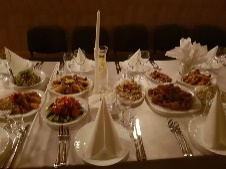 Vytauto Didžiojo g. 29, PakruojisValgyklaLietuvių1NeNeTaipNeI-V 10:00 – 17:00--+370 656 25 615,,Gluosnis‘‘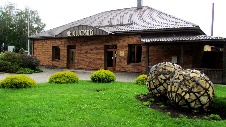 Vytauto Didžiojo g. 98, PakruojisKavinėLietuvių, Europiečių230-120TaipTaipTaipNeI-IV, VII 11:00 – 22:00; V-VI 11:00 – 23:00https://www.parketogamyba.lt/kavineparketogamyba@takas.lt+370 698 15 994 ; +370 612 44 391Greito maisto užkandinė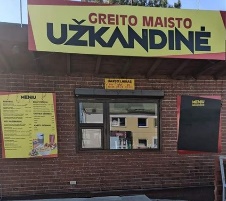 Statybininkų 6A, PakruojisUžkandinėTurkų, Amerikiečių1NeNeTaipTaipI-V 10:00 – 20:00; VI-VII 10:00 – 22:00--+370 647 37 812JK Pica&Kebabai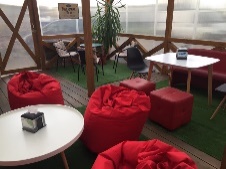 Statybininkų g. 3, PakruojisUžkandinėItalų, Turkų1TaipNeTaipTaipI-VI 10:00 – 22:00; VI 10:00 – 21:00https://www.facebook.com/pages/category/Fast-Food-Restaurant/U%C5%BEkandin%C4%97-Kavin%C4%97-Pakruojis-952868788195091/-+370 673 49 214,,Karčema‘‘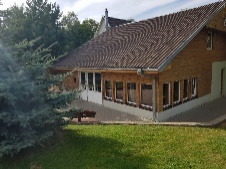 Dariaus ir S. Girėno g. 41, PakruojisKavinė - barasLietuvių, Europiečių4TaipTaipTaipTaipI-III 09:00 – 18:00; IV-V 09:00 – 00:00-imonevigra@gmail.com+370 686 10 438,,Mido‘‘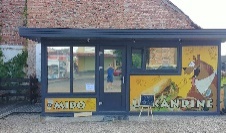 Vytauto Didžiojo g. 48, PakruojisUžkandinėItalų, Turkų1NeNeTaipTaip--+370 633 63 100,,Mocha‘‘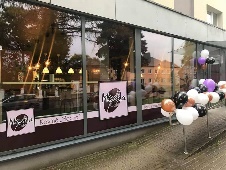 Vytauto Didžiojo g. 78, PakruojisKavinėLietuvių, Japonų, Europiečių2NeTaipTaipTaipI-VI 10:00 – 22:00; VII 10:00 – 20:00https://www.facebook.com/kavinemocha/-+370 622 71 349,,Pas Karoliną‘‘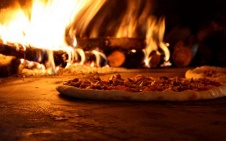 Vytauto Didžiojo g. 25, PakruojisPicerijaItalų, Lietuvių1NeNeTaipTaipI-VI 10:00 – 22:00; VII 11:00 – 22:00https://www.facebook.com/Picerija-Pas-Karolina-821133157899549/mbpaskarolina@gmail.com+370 600 50 515,,Šašlykinė‘‘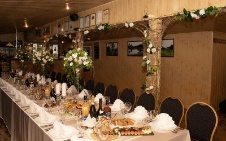 Kuosiškių km., Pakruojo raj.KavinėLietuvių, Europiečių1TaipTaipTaipTaipI-VII 10:00 – 17:00https://www.facebook.com/saslykine1/-+370 685 56 508; +370 656 65 909,,Traktierius‘‘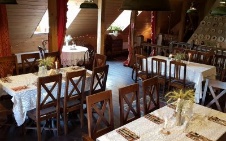 Karčiamos g. 11, Pakruojo km. Pakruojo raj.KarčemaLietuvių, Europiečių1TaipTaipNeNeI-IV – dirbama tik pagal išankstinius užsakymus; V-VI 12:00 – 22:00;VII 12:00 – 20:00https://pakruojo-dvaras.lt/kar%C4%8Diama-traktieriusmeniu@pilys-dvarai.lt+370 682 41 155,,Trys Berneliai‘‘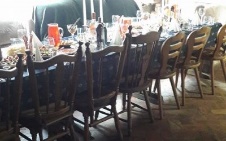 Vytauto Didžiojo g. 41, PakruojisPicerijaItalų, Lietuvių1TaipTaipTaipTaipI-IV 11:00 – 18:00; V-VI 11:00 – 20:00; VII 12:00 – 18:00https://www.facebook.com/TrysBerneliai/-+370 673 88 125